
Spēles “Daugavpils sporto” dalībnieka kartiņa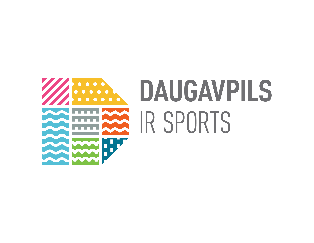 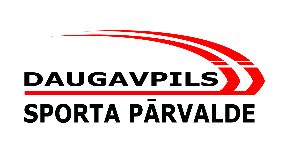 Dalībnieka vārds, uzvārds vai komandas nosaukums, kontakttālrunis:______________________________________________________________________
KOPĒJAIS VEIKTAIS DISTANCES GARUMS UN LAIKS: ___________________Iesūtot Dalībnieka kartiņu piekrītu, ka manu iesūtīto materiālu organizatori drīkst izmantot pasākuma mārketinga nolūkos, kā arī citās veselīga dzīvesveida popularizēšanas aktivitātēs!Spēles nosaukuma burtsIelas nosaukums, kas iekļauj spēles nosaukuma burtuDAUGAVPILSSPORTO